Can you label these pictures correctly using the sound oa? Look at the second page for the answers…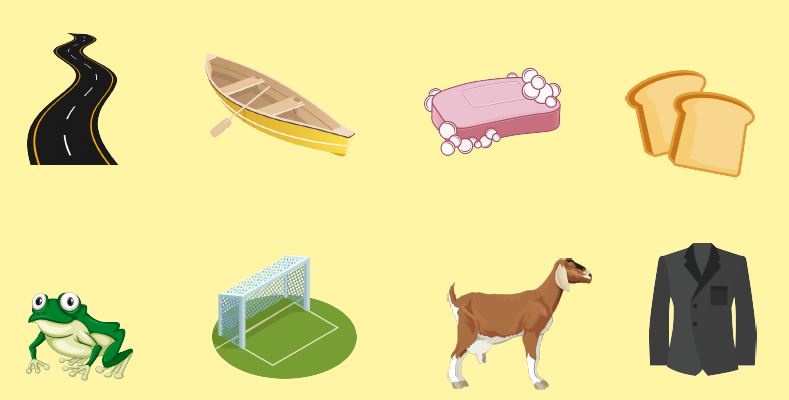 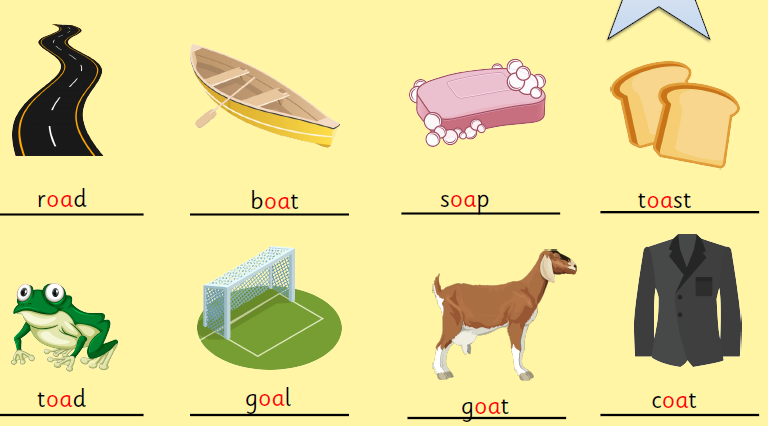 